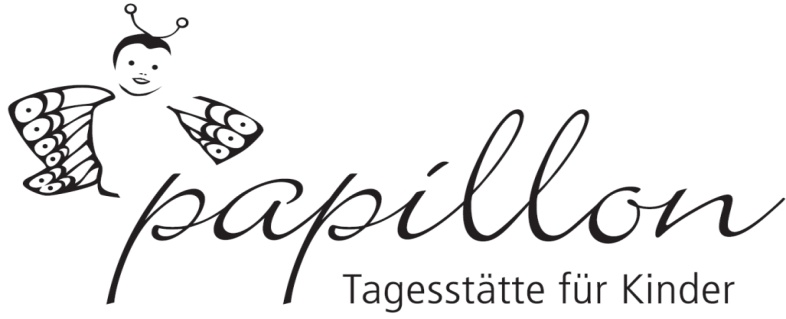 Tarifliste KITA Papillon Luzern/LittauDie Verrechnung erfolgt in fixen Monatspauschalen.Die Monatspauschale errechnet sich aus den durchschnittlichen Betreuungstagen. Krankheits- und Unfallabwesenheiten sowie die Ferienabwesenheiten der Kinder können nicht abgezogen werden.Der Berechnungsfaktor = 4.2 Wochen pro Monat ( Tagesansatz x Anzahl Tage pro Woche x 4.2)Die Monatspauschale ist im Voraus  zu bezahlen bis spätestens am 30. Des jeweiligen Monats.Auf das 2. Kind wird einen Geschwisterrabatt von 10%  gewährt.Einwohner der Stadt Luzern sowie den Gemeinden Horw, Kriens, und Ebikon bieten je nach steuerbarem Einkommen Betreuungsgutscheine an welche bei uns berücksichtigt werden.Gültig ab 01.August 2014KITA Papillon GmbHMonika FurrerGeschäftsleitung1 Taginkl. alle MahlzeitenCHF  110.00½ Tag plusinkl. Mittagessen, Frühstück oder ZvieriCHF    70.00½ Taginkl. ZvieriCHF    55.00